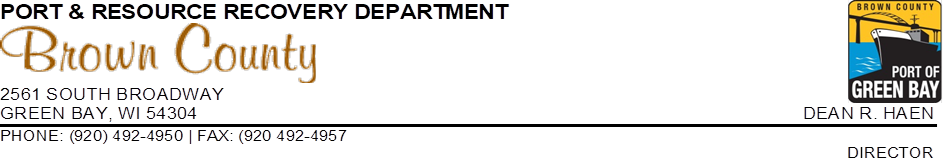 Limestone Shipments Remain Strong for the Port of Green BayFor Immediate Release                                                                                                                                                                                    August 10, 2022(Green Bay, Wis.) – Limestone imports continued to lead the way for the Port of Green Bay which saw total cargo shipments of 222,842 tons in July. Port tonnage has reached 834,828 tons this season through July, about 5% ahead of the year-to-date total from last year.“While July tonnage was down from the robust shipping level of June, we are still ahead of last year when we ended the season very near our annual goal,” said Dean Haen, Port of Green Bay Director. “And we are already seeing good shipping activity during the first couple of weeks of August.”Domestic limestone imports reached 77,787 tons in July, bringing the year-to-date total to more than 216,000 tons, about 9% ahead of last year. Foreign limestone imports were 30,062 tons in July, with the year-to-date total of 56,222 tons up 119% from 2021. July also saw strong numbers for cement (49,605 tons) and petroleum products (38,768 tons). While no coal was delivered to the Port in July, the year-to-date total of 74,937 tons is still 75% ahead of a year ago.“As we reach the midway point of the shipping season, we remain cautiously optimistic that we will hit our annual goal of 2 million tons of cargo through the Port of Green Bay,” Haen added. A total of 21 ships, including two Canadian ships, moved through the Port in July, bringing the 2022 total to 74 vessels compared to 78 at this time last year.###About the Port of Green Bay: The Port of Green Bay exists to enhance the prosperity of the people of Northeast Wisconsin by providing facilities and infrastructure able to effectively and efficiently move commodities and goods across the nation. As the western-most port of Lake Michigan, the Port of Green Bay offers a direct route for shipping from the Midwest to the rest of the world. The Port of Green Bay has 14 active terminal operators located along three miles of the Fox River involved in shipping commodities: Ace Marine, C. Reiss Coal Company, Construction Resources Management, Flint Hills Resources, Fox River Terminals, Georgia-Pacific, Graymont, GLC Minerals, KK Integrated Logistics, Lafarge Northern America, RGL, Sanimax, St. Mary’s Cement and U.S. Venture.For more information, visit our website at: www.portofgreenbay.comFollow us on: Facebook |  Twitter  | YouTube Media Contacts:Dean Haen, Director                                                    Scott SteinBrown County Port & Resources Recovery              Leonard & Finco Public Relations(920) 492-4953                                                             (920) 676-0711www.portofgreenbay.com                                         sstein@LFpublicrelations.com